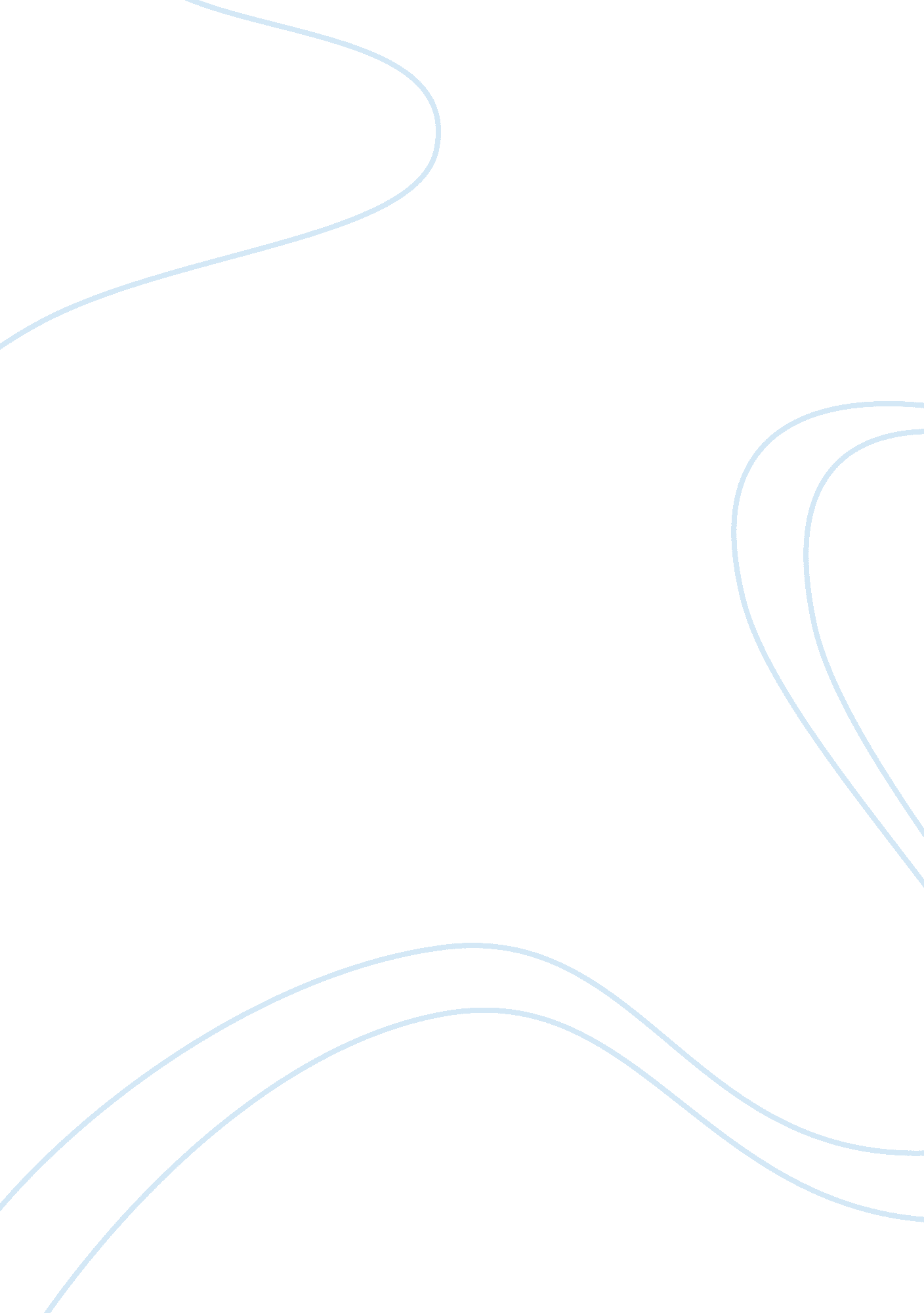 Florence nightingaleLinguistics, English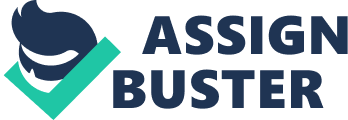 ﻿Florence Nightingale 
Ans 1. Florence nightingale was the daughter of a well off landowner and was born in 1820 in london. When she was seventeen she showed her interest in the field of nursing which was opposed to by her parents as they believed that it was an occupation of the working class and her mother was more interested in getting her married. But Florence nightingale was adamant and finally at the age of thirty one she was permitted to become a nurse . It was at the time of the Crimean war in turkey that she actually got a chance to show her skills. At first the government was not willing to get lady doctors and nurses involved in the battlefield but later when things started deteriorating and the death toll of the soldiers due to cholera and malaria increased nightingale was allowed to go to a turkey. Nightingale not only treated the soldiers but she started working for the improvement of the conditions of the military hospitals. She wrote books on nursing and with the help of aid from friends she started a nursing school at st Thomas’s hospital. Florence nightingale was a very ambitious lady who revolutionized the criteria’s of nursing. Though belonging to a rich family she chose for herself the profession of nursing and tried to change the concept of the society that nursing was a profession for the working class women and not a very respectable line of work. It was the period of the 19th century when women were struggling for their rights. Florence nightingale played a role in the movement and she faced all the challenges that came her way which included the government of that time. She used the newspapers as her tools and worked very hard for the purpose. 
Ans2. Florence nightingale was a very brave and confident lady. She set an example for the women of her time. Florence nightingale became a nurse though she belonged to a wealthy family and nursing at that time was a profession considered to be for the working class women. She asked the women to stand up for their rights and work for themselves. She herself stood up for women’s rights and she was really against and the laws and customs that prevented women from having careers and working. She wrote a book which was based on the rights of women named Suggestions for Thought to Searchers after Religious Truths (1859) . in this book she emphasized that women should be allowed to work and laws that prevented them from doing so should be removed. Florence nightingale advised the women to stand up and learn and they should be ready to face all sorts of difficulties. She asked the women to be brave and not to back off when they come across hurdles rather they should solve these problems and go ahead. Her advice was very perfect for the women of that time because it was the period when women had realized that they needed their rights and the movement for the rights of women had started. Florence nightingale tried to show them the path which could help them to succeed and come forward. Her suggestions were the ones which were required by the women of that time because it was the period when they needed guidance. 